КРИТЕРІЇ ОЦІНЮВАННЯ УЧНІВ  5-6 КЛАСІВ ЩОДО ФОРМ РОБОТИ НА УРОЦІ АНГЛІЙСЬКОЇ МОВИ  НУШВивчення іноземних мов у 2022-2023 навчальному році відповідно до нового Державного стандарту базової середньої освіти (наказ МОН № 289 від 01 квітня 2022 р.), Рекомендацій щодо оцінювання навчальних досягнень учнів 5-6 класів, які здобувають освіту відповідно до нового Державного стандарту базової середньої освіти.Згідно Закону України «Про  повну загальну середню освіту» кожен учень має право на справедливе, неупереджене, об’єктивне, незалежне, недискримінаційне та доброчесне оцінювання результатів його навчання незалежно від виду та форми здобуття ним освіти.Основними видами оцінювання результатів навчання учнів, що проводяться закладом, є формувальне, поточне та підсумкове: тематичне, семестрове, річне. ФОРМУВАЛЬНЕ ОЦІНЮВАННЯФормувальне (поточне формувальне) оцінювання, здійснюється у формі самооцінювання, взаємооцінювання учнів, оцінювання вчителем із використанням окремих інструментів (карток, шкал, щоденника спостереження вчителя, портфоліо результатів навчальної діяльності учнів тощо) засобами онлайн -сервісів.РІВНЕВЕ ОЦІНЮВАННЯНа заміну узагальненій бальній оцінці навчальних досягнень учнів  з англійської мови використовується рівнева  оцінка  для учнів 5-6 клас див. Додаток 1. 	Рівень результату навчання визначається з урахуванням динаміки його досягнення та позначається буквами:Початковий (П) 1-3 балиСередній (С) 4-6 балівДостатній (Д) 7-9 балівВисокий ( В ) 10-12 балівВИДИ КОНТРОЛЮПоточний;Тематичне оцінювання; Семестрове оцінювання (1-2 семестр);Річне оцінювання.Поточний контрольОсновна функція поточного контролю — навчальна. Запитання, завдання, тести, тощо спрямовані на закріплення вивченого матеріалу й повторення пройденого, тому індивідуальні форми доцільно поєднувати із фронтальною роботою класу. Також звертаємо увагу на важливість урахування мотиваційно-стимулюючої функції поточного оцінювання. Орієнтир – учень, його досягнення.  Оцінювання, здійснюється на позитивних емоціях, за допомогою мотивуючих слів: Молодець! Так тримати! … а також не загострюйте увагу на помилках, помилки допустима. Як мотивувати до самоаналізу і виправленню помилок: «Ти непогано попрацював, але треба доопрацювати в тебе 3 - необмежена кількість спроб, для виправлення помилок. Не хвилюйся, я завжди на зв’язку і зможу відповісти на всі твої запитання.»Тематичне оцінюванняТематичне оцінювання здійснюється на основі поточного оцінювання із урахуванням проведених діагностичних (контрольних) робіт. Під час виставлення тематичного балу результати перевірки робочих зошитів, як правило, не враховуються.Семестрове оцінюванняСеместрове оцінювання може здійснюватися за результатами контролю груп загальних результатів відображених у Свідоцтві досягнень. Семестровий контроль проводиться з метою перевірки рівня засвоєння навчального матеріалу в обсязі навчальних тем, розділів i підтвердження результатів поточних оцінок, отриманих учнями раніше. Завдання для проведення семестрового контролю складаються на основі програми, охоплюють найбільш актуальні розділи й теми вивченого матеріалу, розробляються вчителем з урахуванням рівня навченості учнів, що дає змогу реалізувати диференційований підхід до навчання. Зверніть увагу, що Семестровий контроль може бути комплексним, проводитись у формі тестування тощо. Фіксація записів тематичного та семестрового оцінювання проводиться в окремій колонці без дати. Оцінка за семестр ставиться за результатами тематичного оцінювання та контролю груп загальних результатів.Річне оцінюванняРічне оцінювання здійснюється на підставі загальної оцінки результатів навчання за I та II семестри. Окремі види контрольних робіт, як правило, неП]ЗОВОДЯТЬСЯ.РЕФЛЕКСІЯ	Рефлексія – це опитування учнів після проведення підсумкового оцінювання. Мета: зібрати  як позитивні так і негативні відповіді, учнів про Ваш курс ( тему), що проаналізувати та внести корективи, покращити конспект – урок, календарний план. Питання: Що викликало труднощі у завданнях? Що сподобалось, а що ні? Опитування може бути, як онлайн через Гугл форму, так у форматі відео уроку, це на розсуд вчителя. Рефлексія - обов’язкова! CORE SKILLS – НАСКРІЗНІ ВМІННЯКлючові навики учнів 5-6 класів 21 сторічча	 та фокус оцінювання: 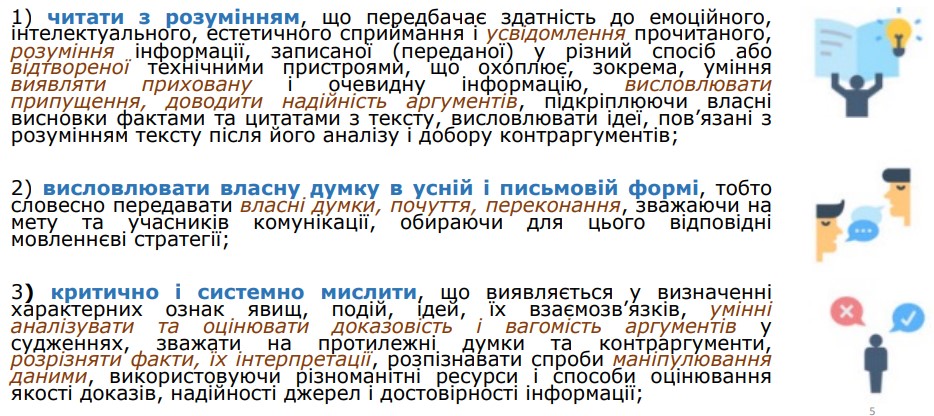 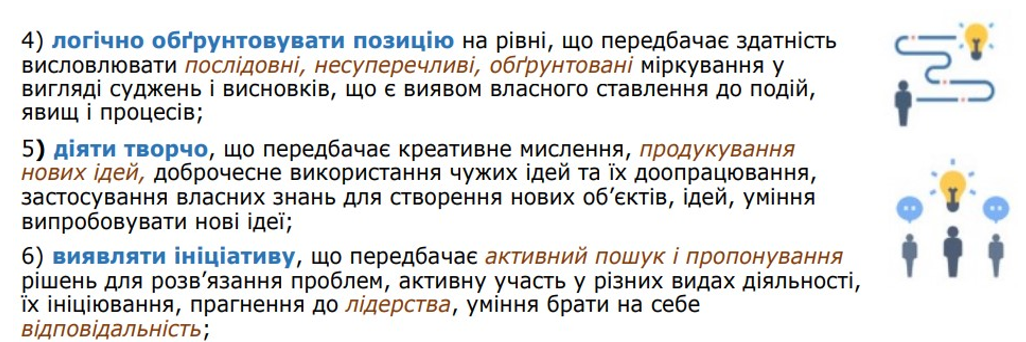 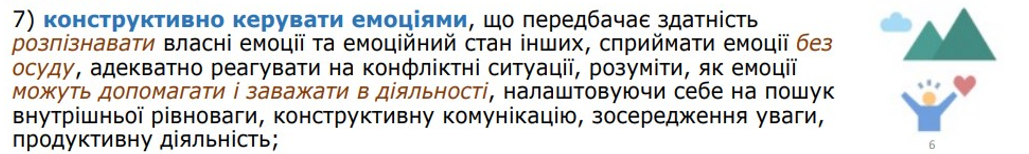 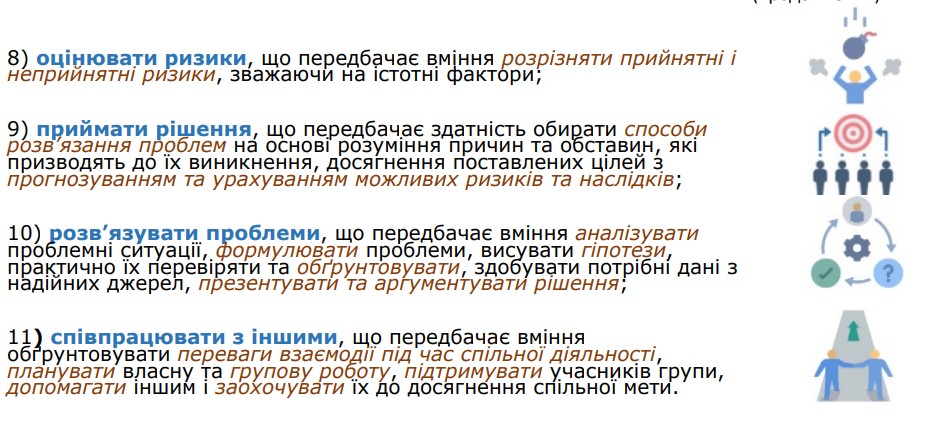 Додаток 1Загальні критерії оцінювання результатів навчання учнів 5-6 класів, які здобувають освіту відповідно до нового Державного стандарту базової середньої освітиПисемне продукування (письмо)Обсяг письмового повідомлення у межах – 60-70 слів.КРИТЕРІЇ ОЦІНЮВАННЯ НАВЧАЛЬНИХ ДОСЯГНЕНЬ ЗДОБУВАЧІВ ОСВІТИ ДЛЯ5 КЛАСУ НУШ  З АНГЛІЙСЬКОЇ МОВИЗгідно Закону України «Про повну загальну середню освіту» кожен учень 5 класу НУШ має право на об’єктивне, незалежне оцінювання результатів його навчання незалежно від виду та форми здобуття ним освіти.Основними видами оцінювання результатів навчання учнів 5 класу НУШ,  що проводяться в школі є формувальне, поточне (не поурочне) та підсумкове: тематичне, семестрове, річне. Оцінювання проводиться за чотирма видами мовленнєвої діяльності (аудіювання, говоріння, читання, письмо).Сприймання на слух (аудіювання)Обсяг прослуханого у запису матеріалу 2-3 хв.Рівнірезультатів навчанняБалЗагальна характеристикаІ. Початковий1Учень/учениця розрізняє об'єкти вивченняІ. Початковий2Учень/учениця	 відтворює незначну	частину	навчального матеріалу, має нечіткі уявлення про об'єкт вивченняІ. Початковий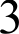 Учень/учениця відтворює частину навчального матеріалу; з допомогою вчителя виконує елементарні завданняII. Середній4Учень/учениця	з	допомогою	вчителя	відтворює 	основнийнавчальний матеріал, повторюе за зразком певну операцію, діюII. Середній5Учень/учениця відтворює основний навчальний матеріал, з помилками й неточностями дає визначення понять, формулює правилоII. Середній6Учень/учениця виявляе знания й розуміння основних положень навчального матеріалу; відповідае правильно, але недостатньо осмислено; застосовуе знания при виконанні завдань за зразкомIII. Достатній7Учень/учениця правильно відтворюе навчальний матеріал, знасосновоположні теорії i факти, наводить окремі власні приклади на підтвердження певних думок, частково контролюе власні навчальні дїіIII. Достатній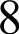 Учень/учениця мае достатні знания, застосовуе вивчений матеріал у стандартних ситуаціях, намагасться аналізувати, встановлювати найсуттевіші зв'язки i залежність між явищами, фактами, робити висновки, загалом контролюе власну діяльність; відповіді логічні, хоч i мають неточностіIII. Достатній9Учень/учениця добре володіе вивченим матеріалом, застосовус знания в стандартних ситуаціях, аналізуе й систематизус інформацію, використовуе загальновідомі докази із самостійною i правильною аргументацісюIV. Високий10Учень/учениця має повні, глибокі знания, використовуе ïx упрактичній діяльності, робить висновки, узагальненняIV. Високий11Учень/учениця	мае гнучкі знания в межах вимог навчальних програм, аргументовано використовус ïx у різних ситуаціях,знаходить інформацію та аналізуе ii, ставить i розв'язус проблемиIV. Високий12Учень/учениця мас системні, міцні знания в обсязі та в межахвимог навчальних програм, усвідомлено використовуе ïx устандартних та нестандартних ситуаціях; самостійно аналізуе,оцінюе,	узагальнюс	опанований	матеріал,	самостійнокористуеться	джерелами	інформаціі,	приймае	обгрунтованірішенняБалиКритерії оцінювання навчальних досягнень1Учень  має значні складності  з передаванням основної думки письмових  висловлювань. Використовує  окремі непов’язані фрази та словосполучення , намагається конструювати прості речення, але граматичні конструкції використовуються з помилками. Цільовий читач не розуміє зміст написаного.Жодне завдання не виконано правильно.2Учень  має значні складності  з передаванням основної думки письмових  висловлювань. Використовує  окремі непов’язані фрази та словосполучення , намагається конструювати прості речення, але граматичні конструкції використовуються з помилками. Цільовий читач не розуміє зміст написаного.Виконує меньше третини (15-29%) завдань правильно.3Учень  має значні складності  з передаванням основної думки письмових  висловлювань. Використовує  окремі непов’язані фрази та словосполучення , намагається конструювати прості речення, але граматичні конструкції використовуються з помилками. Цільовий читач не розуміє зміст написаного.Виконує  третину (30%) завдань правильно.4Учень має труднощі  із передаванням основної думки в письмових висловлюваннях навіть у дуже знайомих повсякденних ситуаціях  та використовує основний запас слів та фраз із залученням кількох простих граматичних конструкцій.Виконує трохи більше третини(33-40%) завдань правильно.5Учень має труднощі  із передаванням основної думки в письмових висловлюваннях навіть у дуже знайомих повсякденних ситуаціях  та використовує основний запас слів та фраз із залученням кількох простих граматичних конструкцій.Виконує меньше  половини(41-49%) завдань правильно.6Учень має труднощі  із передаванням основної думки в письмових висловлюваннях навіть у дуже знайомих повсякденних ситуаціях  та використовує основний запас слів та фраз із залученням кількох простих граматичних конструкцій.Виконує    половину(50%) завдань правильно.7Змістове наповнення письмових повідомлень  здебільшого актуальне з використанням основного словникового запасу  належним чином. Учень створює короткі письмові  висловлювання  правильно, застосовуючи прості граматичні форми. Деякі помилки  можуть заважати зрозуміти написане.Виконує більшість завдань (55%) правильно.8Змістове наповнення письмових повідомлень  здебільшого актуальне з використанням основного словникового запасу  належним чином. Учень створює короткі письмові  висловлювання  правильно, застосовуючи прості граматичні форми. Деякі помилки  можуть заважати зрозуміти написане.Виконує більшість завдань (60%) правильно.9Змістове наповнення письмових повідомлень  здебільшого актуальне з використанням основного словникового запасу  належним чином. Учень створює короткі письмові  висловлювання  правильно, застосовуючи прості граматичні форми. Деякі помилки  можуть заважати зрозуміти написане.Виконує більшість завдань (75%) правильно.10Учень (учениця) уміє написати повідомлення, висловлюючи власне ставлення до проблеми, написати особистого листа, при цьому правильно використовуючи вивчені граматичні структури  та повсякденну лексику. Допускаються незначні неточності у використанні лексики та граматики, що не заважає розумінню написаного.Виконує правильно 80% завдань правильно.11Учень  уміє написати повідомлення, висловлюючи власне ставлення до проблеми,  написати особистого листа, при цьому правильно використовуючи вивчені граматичні структури  та повсякденну лексику. Допускаються незначні неточності у використанні лексики та граматики, що не заважає розумінню написаного.Виконує правильно майже  90% завдань правильно.12Учень  уміє написати повідомлення, висловлюючи власне ставлення до проблеми, написати особистого листа, при цьому правильно використовуючи вивчені граматичні структури  та повсякденну лексику. Допускаються незначні неточності у використанні лексики та граматики, що не заважає розумінню написаного.Виконує  всі   100% завдань правильно.БалиКритерії оцінювання навчальних досягнень учнів                                                АудіюванняОбсяг прослуханого у запису матеріалу: 2-3 хвI. Початковий   1Учень (учениця) розпізнає на слух найбільш поширені слова у мовленні, яке звучить в уповільненому темпі за темою « Я та моя сім’я», «Дім», «Одяг, зовнішній вигляд», «Здоров’я», «Хобі/дозвілля», «Покупки», «Навколишнє середовище, погода», «Україна та країна, мова якої вивчається», «Школа».10 % виконання завдання   2Учень (учениця) розпізнає на слух найбільш поширені словосполучення у мовленні, яке звучить в уповільненому темпі за темою «Я та моя сім’я», «Дім», «Одяг, зовнішній вигляд», «Здоров’я», «Хобі/дозвілля», «Покупки», «Навколишнє середовище, погода», «Україна та країна, мова якої вивчається», «Школа».20 % виконання завдання   3Учень/учениця розпізнає на слух окремі прості непоширені речення і мовленнєві зразки, побудовані на вивченому мовному матеріалі в мовленні, яке звучить в уповільненому темпі темою «Я та моя сім’я», «Дім», «Одяг, зовнішній вигляд», «Здоров’я», «Хобі/дозвілля», «Покупки», «Навколишнє середовище, погода», «Україна та країна, мова якої вивчається», «Школа».30 % виконання завданняII. Середній   4Учень/учениця розпізнає на слух прості речення, фрази та мовленнєві зразки ,що звучать у нормальному темпі темою  темою «Я та моя сім’я», «Дім», «Одяг, зовнішній вигляд», «Здоров’я», «Хобі/дозвілля», «Покупки», «Навколишнє середовище, погода», «Україна та країна, мова якої вивчається», «Школа».  В основному розуміє зміст прослуханого тексту, в якому використаний знайомий мовний матеріал.40 % виконання завдання   5Учень/учениця розуміє основний зміст поданих у нормальному темпі текстів, побудованих на вивченому мовному матеріалі за темою «Я та моя сім’я», «Дім», «Одяг, зовнішній вигляд», «Здоров’я», «Хобі/дозвілля», «Покупки», «Навколишнє середовище, погода», «Україна та країна, мова якої вивчається», «Школа».  50 % виконання завдання   6Учень/учениця розуміє основний зміст поданих у нормальному темпі невеликих за обсягом текстів, побудованих на вивченому мовному матеріалі, , який містить певну кількість незнайомих слів, про значення яких можна здогадатися, а також може розпізнати деякі граматичні структури (Present Simple, present continuous, pronouns and determiners, articles, conjunctions, prepositions,modals, nouns, adjectives,the verb to be, adverbs).60 % виконання завданняIII. Достатній   7Учень/учениця розуміє основний зміст поданих у нормальному темпі текстів, побудованих на вивчених граматичних структурах (Present Simple, present continuous, pronouns and determiners, articles, conjunctions, prepositions,modals, nouns, adjectives,the verb to be, adverbs) та мовному матеріалі, який містить певну кількість незнайомих слів, про значення яких можна здогадатися, сприймає більшу частину необхідної інформації, надану в вигляді оціночних суджень, опису, аргументації.70 % виконання завдання   8Учень/учениця розуміє основний зміст стандартного мовлення у межах теми(«Я та моя сім’я», «Дім», «Одяг, зовнішній вигляд», «Здоров’я», «Хобі/дозвілля», «Покупки», «Навколишнє середовище, погода», «Україна та країна, мова якої вивчається», «Школа»), яке може містити певну кількість незнайомих слів, про значення яких можна здогадатися. В основному сприймає на слух експліцитно надану інформацію і розпізнає граматичні структури (Present Simple, present continuous, pronouns and determiners, articles, conjunctions, prepositions,modals, nouns, adjectives,the verb to be, adverbs).80 % виконання завдання   9Учень/учениця розуміє основний зміст мовлення , яке може містити певну кількість незнайомих слів, про значення яких можна здогадатися, а також сприймає основний зміст повідомлень та фактичну інформацію імпліцитно надану у повідомленні;розпізнає граматичні структури  (Present Simple, present continuous, pronouns and determiners, articles, conjunctions, prepositions,modals, nouns, adjectives,the verb to be, adverbs).85 % виконання завданняIV. Високий   10Учень/учениця розуміє основний зміст мовлення, яке може містити певну кількість незнайомих слів, про значення яких можна здогадатися, а також основний зміст чітких повідомлень різного рівня складності, розпізнає граматичні структури (Present Simple, present continuous, pronouns and determiners, articles, conjunctions, prepositions,modals, nouns, adjectives,the verb to be, adverbs).90 % виконання завдання   11Учень/учениця розуміє тривале мовлення, яке може містити певну кількість незнайомих слів, про значення яких можна здогадатися. Вміє знаходити в інформаційних текстах з незнайомим матеріалом необхідну інформацію, надану в вигляді оціночних суджень, опису, аргументації, чітко розрізняє граматичні структури (Present Simple, present continuous, pronouns and determiners, articles, conjunctions, prepositions,modals, nouns, adjectives,the verb to be, adverbs).не менше 95 % в виконання завдання   12Учень/учениця без особливих зусиль розуміє тривале мовлення й основний зміст повідомлень за темою («Я та моя сім’я», «Дім», «Одяг, зовнішній вигляд», «Здоров’я», «Хобі/дозвілля», «Покупки», «Навколишнє середовище, погода», «Україна та країна, мова якої вивчається», «Школа»), сприймає на слух надану фактичну інформацію,  чітко розрізняє граматичні структури (Present Simple, present continuous, pronouns and determiners, articles, conjunctions, prepositions,modals, nouns, adjectives,the verb to be, adverbs) у повідомленні.100 % виконання завданняРівнінавчальнихдосягненьБалиКритерії оцінювання навчальних досягнень учнів                         ЧитанняПисемне продукування: обсяг письмового повідомлення у словах (у межах) – 60-70 слівI. Початковий   1Учень (учениця) розпізнає на слух найбільш поширені слова у мовленні, яке звучить в уповільненому темпі за темою: « Я та моя сім’я», «Дім», «Одяг, зовнішній вигляд», «Здоров’я», «Хобі/дозвілля», «Покупки», «Навколишнє середовище, погода», «Україна та країна, мова якої вивчається», «Школа».  Виконує 0-19 %  завдання Виконує 0-19 %  завдання   2Учень (учениця) вміє розпізнавати та читати окремі вивчені словосполучення на основі матеріалу, що вивчався. Учень/учениця уміє розпізнавати та читати окремі вивчені словосполучення на основі матеріалу, за темою: « Я та моя сім’я», «Дім», «Одяг, зовнішній вигляд», «Здоров’я», «Хобі/дозвілля», «Покупки», «Навколишнє середовище, погода», «Україна та країна, мова якої вивчається», «Школа».   Виконує 20-27 %  завдання   3Учень/учениця уміє розпізнавати та читати окремі прості непоширені речення на основі матеріалу, що вивчався. Виконує   28-35 %  завданняII. Середній   4 (Я та моя сім’я», «Дім», «Одяг, зовнішній вигляд», «Здоров’я», «Хобі/дозвілля», «Покупки», «Навколишнє середовище, погода», «Україна та країна, мова якої вивчається», «Школа»).Учень/учениця уміє читати вголос і про себе з розумінням основного змісту тексти, побудовані на вивченому матеріалі. Уміє частково знаходити необхідну інформацію у вигляді оціночних суджень за умови, що в текстах використовується знайомий мовний матеріал за темою (Я та моя сім’я», «Дім», «Одяг, зовнішній вигляд», «Здоров’я», «Хобі/дозвілля», «Покупки», «Навколишнє середовище, погода», «Україна та країна, мова якої вивчається», «Школа»). Виконує 36-43 % завдання   5. Учень/учениця уміє читати вголос і про себе з розумінням основного змісту тексти, які можуть містити певну кількість незнайомих слів, про значення яких можна здогадатися. Уміє частково знаходити необхідну інформацію у вигляді оціночних суджень, опису за умови, що в текстах використовується знайомий мовний матеріал за темою ( «Люди навколо світу», «Дім», «Дозвілля», «Погода», « Життя з минулого», «Пригоди»).Виконує  42-50 %  завдання   6Учень/учениця уміє читати з повним розумінням тексти, які можуть містити певну кількість незнайомих слів, про значення яких можна здогадатися. Уміє знаходити необхідну інформацію у вигляді оціночних суджень, опису, аргументації за умови, що в текстах використовується знайомий мовний матеріал за темою («Люди навколо світу», «Дім», «Дозвілля», «Погода», « Життя з минулого», «Пригоди»).Виконує 51-59 %  завданняIII. Достатній   7Учень/учениця уміє читати з повним розумінням і тексти, які містять певну кількість незнайомих слів, про значення яких можна здогадатися; уміє знаходити потрібну інформацію в текстах інформативного характеру, розміє граматичні структури (Present Simple, present continuous, pronouns and determiners, articles, conjunctions, prepositions,modals, nouns, adjectives,the verb to be, adverbs) за темою («Люди навколо світу», «Дім», «Дозвілля», «Погода», « Життя з минулого», «Пригоди»).Виконує 60-67 % завдання   8Учень/учениця уміє читати з повним розумінням тексти, які містять певну кількість незнайомих слів, знаходити і аналізувати потрібну інформацію, розпізнаючи граматичні структури (Present Simple, present continuous, pronouns and determiners, articles, conjunctions, prepositions,modals, nouns, adjectives,the verb to be, adverbs) за темою («Люди навколо світу», «Дім», «Дозвілля», «Погода», « Життя з минулого», «Пригоди»).Виконує 68 -75 %  завдання   9Учень/учениця уміє читати з повним розумінням тексти, використовуючи словник, знаходити потрібну інформацію, аналізувати її та робити відповідні висновки; розпізнає граматичні структури (Present Simple, present continuous, pronouns and determiners, articles, conjunctions, prepositions,modals, nouns, adjectives,the verb to be, adverbs) за темою  («Люди навколо світу», «Дім», «Дозвілля», «Погода», « Життя з минулого», «Пригоди»).Виконує 76-83 %  завданняIV. Високий   10Учень/учениця уміє читати з розумінням основного змісту тексти, аналізує їх, розуміє прочитаний текст, встановлюючи логічні зв’язки всередині речення та між реченнями; розпізнає граматичні структури (Present Simple, present continuous, pronouns and determiners, articles, conjunctions, prepositions,modals, nouns, adjectives,the verb to be, adverbs) та орієнтується в часових формах за темою.Виконує  84-91 %  завдання   11Учень/учениця уміє читати тексти, аналізує їх і робить власні висновки, розуміє логічні зв’язки в рамках тексту та між його окремими частинами; розпізнає граматичні структури (Present Simple, present continuous, pronouns and determiners, articles, conjunctions, prepositions,modals, nouns, adjectives,the verb to be, adverbs)  та орієнтується в часових формах.Виконує  91-99 % завдання   12Учень/учениця уміє читати тексти, аналізує їх і робить висновки, порівнює отриману інформацію з власним досвідом. В повному обсязі розуміє тему прочитаного тексту; розпізнає граматичні структури (Present Simple, present continuous, pronouns and determiners, articles, conjunctions, prepositions,modals, nouns, adjectives,the verb to be, adverbs) різного рівня складності та орієнтується в часових формах. Виконує  100 % завданняБалиКритерії оцінювання навчальних досягнень учнів1Учень розуміє  лише окремі ідеї прослуханого    за наявності наочності в уповільненому темпі та сторонньої допомоги. (Жодне завдання не виконано правильно)2Учень розуміє   лише окремі ідеї прослуханого  за наявності наочності  в уповільненому темпі та сторонньої допомоги.( Виконує меньше третини  (15 – 29%) завдань правильно.3Учень розуміє лише окремі ідеї прослуханого за наявності наочності  в уповільненому темпі та сторонньої допомоги.( Виконує  третину (30%) завдань правильно.4Учень розуміє  лише ключові ідеї прослуханого та потребує   сторонньої допомоги для розуміння змісту прослуханого.( Виконує трохи більше  третини (33-40%) завдань правильно.5Учень розуміє  лише ключові ідеї прослуханого та потребує   сторонньої допомоги для розуміння змісту прослуханого.(Виконує меньше  половини(41-49%)завдань правильно.6Учень розуміє  лише ключові ідеї прослуханого та потребує   сторонньої допомоги для розуміння змісту прослуханого.( Виконує половину (50%) завдань правильно.)7Учень розуміє прослуханий текст в загальному та може виокремити основні ідеї прослуханого. Складніші чи більш розгорнуті розмови потребують частих повторів  та візуальної підтримки.( Виконує більшість завдань (55%) правильно.8Учень розуміє прослуханий текст в загальному та може виокремити основні ідеї прослуханого. Складніші чи більш розгорнуті розмови потребують частих повторів  та візуальної  підтримки.(Виконує більшість завдань(60%) правильно.9Учень розуміє прослуханий текст в загальному та може виокремити основні ідеї прослуханого. Складніші чи більш розгорнуті розмови потребують частих повторів  та візуальної підтримки.Виконує переважну більшість завдань(75%) правильно.10Учень повністю розуміє та може аналізувати зміст прослуханого  тексту, інформативних чи розповідних  бесід,оголошень,інструкцій чи історій. Розуміє  основну інформацію почутих більш розгорнутих  та складніших  текстів( статей,історій,новин,пісень,відео тощо)Виконує правильно 80% завдань правильно.11Учень повністю розуміє та може аналізувати зміст прослуханого  тексту, інформативних чи розповідних  бесід,оголошень,інструкцій чи історій. Розуміє  основну інформацію почутих більш розгорнутих  та складніших  текстів( статей,історій,новин,пісень,відео  тощо).Виконує майже   90% завдань правильно.12Учень повністю розуміє та може аналізувати зміст прослуханого  тексту, інформативних чи розповідних  бесід,оголошень,інструкцій чи історій. Розуміє  основну інформацію почутих більш розгорнутих  та складніших  текстів( статей,історій,новин, відео  тощо).Виконує  всі   100% завдань правильно.Зорове сприймання (читання)Обсяг тексту 150 – 200 слівЗорове сприймання (читання)Обсяг тексту 150 – 200 слів1Учень розуміє лише окремі  ідеї та думки прочитаного  без розуміння деталей за наявності наочностей.Жодне завдання не виконано правильно.2Учень розуміє лише окремі  ідеї та думки прочитаного  без розуміння деталей за наявності наочностей.Виконує меньше третини (15-29%) завдань правильно.3Учень розуміє лише окремі  ідеї та думки прочитаного  без розуміння деталей за наявності наочностей.Виконує третину (30%) завдань правильно.4Учень розуміє ключові ідеї прочитаного  та потребує сторонньої  допомоги для розуміння детального змісту тексту, побудованого на вивченому матеріалі.Виконує  трохи більше  третини(33-40%) завдань правильно.5Учень розуміє ключові ідеї прочитаного  та потребує сторонньої  допомоги для розуміння детального змісту тексту, побудованого на вивченому матеріалі.Виконує  меньше половини (41-49%)  завдань правильно.6Учень розуміє ключові ідеї прочитаного  та потребує сторонньої  допомоги для розуміння детального змісту тексту, побудованого на вивченому матеріалі.Виконує   половину  (50%)  завдань правильно7Учень уміє читати вголос і про себе. Розуміє прочитаний текст  в загальному  та може виокремити основні ідеї  змісту.Виконує  більшість завдань ( 55%) правильно.8Учень уміє читати вголос і про себе. Розуміє прочитаний текст  в загальному  та може виокремити основні ідеї  змісту.Виконує  більшість завдань ( 60%) правильно.9Учень уміє читати вголос і про себе. Розуміє прочитаний текст  в загальному  та може виокремити основні ідеї  змісту.Виконує  переважну  більшість завдань ( 75%) правильно.10Учень повністю розуміє та може аналізувати зміст прочитаного тексту,інформативних та розповідних бесід, оголошень, інструкцій чи історій. Розуміє основну інформацію прочитаних більш складних текстів,статей,історій тощо.Виконує правильно 80% завдань правильно.11Учень повністю розуміє та може аналізувати зміст прочитаного тексту,інформативних та розповідних бесід, оголошень, інструкцій чи історій. Розуміє основну інформацію прочитаних більш складних текстів,статей,історій тощо.Виконує  майже  всі 90% завдань правильно.12Учень повністю розуміє та може аналізувати зміст прочитаного тексту,інформативних та розповідних бесід, оголошень, інструкцій чи історій. Розуміє основну інформацію прочитаних більш складних текстів,статей,історій тощо.Виконує   всі 100% завдань правильно.ГоворінняУсна взаємодія (діалог – 5-6 реплік)Усне продукування ( монолог 6-8 речень)ГоворінняУсна взаємодія (діалог – 5-6 реплік)Усне продукування ( монолог 6-8 речень)1Учень має значні складнощі з передавання основної думки усних повідомлень. Використовує окремі непов’язані фрази та словосполучення, намагається конструювати прості речення, але граматичні конструкції використовуються з помилками. Цільовий  слухач не розуміє зміст висловлювання.Жодне завдання не виконано правильно.2Учень має значні складнощі з передавання основної думки усних повідомлень. Використовує окремі непов’язані фрази та словосполучення, намагається конструювати прості речення, але граматичні конструкції використовуються з помилками. Цільовий  слухач не розуміє зміст висловлювання.Виконує  меньше  третини (15-29%) завдань правильно.3Учень має значні складнощі з передавання основної думки усних повідомлень. Використовує окремі непов’язані фрази та словосполучення, намагається конструювати прості речення, але граматичні конструкції використовуються з помилками. Цільовий  слухач не розуміє зміст висловлювання.Виконує третину (30%) завдань правильно.4Учень має труднощі із передаванням основної думки в усних висловлюваннях навіть у дуже знайомих повсякденних  ситуаціях спілкування та використовує  основний запас слів,фраз із залученням кількох простих граматичних конструкцій. Має  труднощі  у відповідях і репліках, зміст частково зв’язний з частим використанням  сполучника “і”.Вимова часто нерозбірлива.Виконує трохи більше третини (33-40%) завдань правильно.5Учень має труднощі із передаванням основної думки в усних висловлюваннях навіть у дуже знайомих повсякденних  ситуаціях спілкування та використовує  основний запас слів,фраз із залученням кількох простих граматичних конструкцій. Має  труднощі  у відповідях і репліках, зміст частково зв’язний з частим використанням  сполучника “і”.Вимова часто нерозбірлива.Виконує  меньше половини (41-49%) завдань правильно.6Учень має труднощі із передаванням основної думки в усних висловлюваннях навіть у дуже знайомих повсякденних  ситуаціях спілкування та використовує  основний запас слів,фраз із залученням кількох простих граматичних конструкцій. Має  труднощі  у відповідях і репліках, зміст частково зв’язний з частим використанням  сполучника “і”.Вимова часто нерозбірлива.Виконує   половину (50%) завдань правильно.7Змістове наповнення усних повідомлень здебільшого актуальне з використанням основного словникового запасу належним чином. Учень  створює короткі висловлювання правильно, застосовуючи прості граматичні структури в більшості завдань. Деякі помилки можуть заважати зрозуміти  сказане повністю. В усному мовленні вимова є здебільшого зрозумілою, хоча і може містити деякі недоліки.Виконує більшість завдань (55%) правильно.8Змістове наповнення усних повідомлень здебільшого актуальне з використанням основного словникового запасу належним чином. Учень  створює короткі висловлювання правильно, застосовуючи прості граматичні структури в більшості завдань. Деякі помилки можуть заважати зрозуміти  сказане повністю. В усному мовленні вимова є здебільшого зрозумілою, хоча і може містити деякі недоліки.Виконує більшість завдань (60%) правильно.9Змістове наповнення усних повідомлень здебільшого актуальне з використанням основного словникового запасу належним чином. Учень  створює короткі висловлювання правильно, застосовуючи прості граматичні структури в більшості завдань. Деякі помилки можуть заважати зрозуміти  сказане повністю. В усному мовленні вимова є здебільшого зрозумілою, хоча і може містити деякі недоліки.Виконує більшість завдань (75%) правильно.10В усному мовленні загалом уміло використовує повсякденну лексику  належним чином  та вживає прості граматичні форми Допускаються незначні неточності  у використанні лексики та граматики, що не заважають розумінню висловлювання. Учень намагається вживати складніші конструкції з добре завченими   висловлюваннями. Вимова є здебільшого зрозумілою.Виконує правильно 80%  завдань правильно.11В усному мовленні загалом уміло використовує повсякденну лексику  належним чином  та вживає прості граматичні форми Допускаються незначні неточності  у використанні лексики та граматики, що не заважають розумінню висловлювання. Учень намагається вживати складніші конструкції з добре завченими   висловлюваннями. Вимова є здебільшого зрозумілою.Виконує майже  всі   90%  завдань правильно.12В усному мовленні загалом уміло використовує повсякденну лексику  належним чином  та вживає прості граматичні форми Допускаються незначні неточності  у використанні лексики та граматики, що не заважають розумінню висловлювання. Учень намагається вживати складніші конструкції з добре завченими   висловлюваннями. Вимова є здебільшого зрозумілою.Виконує  всі   100%  завдань правильно.